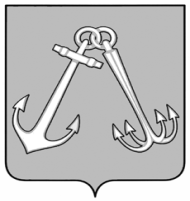 Администрация города Игарки Красноярского краяПОСТАНОВЛЕНИЕ Об утверждении административного регламента по осуществлению муниципального жилищного контроля на территории муниципального образования город ИгаркаВ целях организации и осуществления муниципального жилищного контроля на территории муниципального образования город Игарка, в соответствии с Конституцией Российской Федерации, Жилищным кодексом Российской Федерации, Федеральным законом от 26.12.2008 № 294-ФЗ «О защите прав юридических лиц и индивидуальных предпринимателей при осуществлении государственного контроля (надзора) и муниципального контроля», Федеральным законом от 06.10.2003 № 131-ФЗ «Об общих принципах организации местного самоуправления в Российской Федерации», руководствуясь ст.ст. 6, 25, 26, 34, 35, 36 Устава муниципального образования город Игарка, ПОСТАНОВЛЯЮ:1. Утвердить прилагаемый административный регламент по осуществлению муниципального жилищного контроля на территории муниципального образования город Игарка.2. Считать утратившим силу постановление администрации города Игарки от 04.10.2013 № 291-п «Об утверждении административного регламента по осуществлению муниципального жилищного контроля на территории муниципального образования город Игарка", постановление администрации города Игарки от 06.02.2017 № 67-п «О внесении изменений в постановление администрации города Игарки от 04.10.2013 № 291-п «Об утверждении административного регламента по осуществлению муниципального жилищного контроля на территории муниципального образования город Игарка".3. Контроль за исполнением настоящего постановления возлагаю на исполняющего обязанности заместителя главы города по промышленности, жилищно-коммунальному комплексу, энергетике, транспорту и связи (П.А. Шуляка).          4. Настоящее постановление вступает в силу с момента опубликования в общественно - политической газете «Игарские новости».Глава города                                                                                           Е.В. НикитинШуляк Павел Александрович(39172) 2-31-13Приложение к постановлению администрации города Игаркиот АДМИНИСТРАТИВНЫЙ РЕГЛАМЕНТПО ОСУЩЕСТВЛЕНИЮ  МУНИЦИПАЛЬНОГОЖИЛИЩНОГО КОНТРОЛЯНА ТЕРРИТОРИИ МУНИЦИПАЛЬНОГО ОБРАЗОВАНИЯГОРОД ИГАРКА1. Общие положения1.1. Наименование муниципальной функции - осуществление муниципального жилищного контроля на территории муниципального образования город Игарка (далее - муниципальная функция, муниципальный контроль) в отношении юридических лиц, индивидуальных предпринимателей и физических лиц.1.2. Органом местного самоуправления, уполномоченным на осуществление мероприятий по муниципальному контролю, является администрация города Игарки (далее по тексту - орган муниципального контроля).	При осуществлении муниципального контроля органы муниципального контроля взаимодействуют с уполномоченными органами исполнительной власти Красноярского края, осуществляющими региональный государственный жилищный надзор, в порядке, установленном Законом Красноярского края от 07.02.2013 №  4-1047 «О муниципальном жилищном контроле и взаимодействии органа государственного жилищного надзора Красноярского края с органами муниципального жилищного  контроля».1.3. Исполнение муниципальной функции осуществляется в соответствии с:1) Конституцией Российской Федерации (официальный текст Конституции РФ с внесенными в нее поправками от 30.12.2008 опубликован в изданиях «Российская газета», № 7, 21.01.2009, «Собрание законодательства РФ», 26.01.2009, № 4, ст. 445, «Парламентская газета», № 4, 23-29.01.2009);2) Жилищным кодексом Российской Федерации («Собрание законодательства РФ», 03.01.2005, № 1 (часть 1), ст. 14, «Российская газета», № 1, 12.01.2005, «Парламентская газета», № 7-8, 15.01.2005.);3) Федеральным законом от 06.10.2003 № 131-ФЗ «Об общих принципах организации местного самоуправления в Российской Федерации» («Собрание законодательства РФ», 06.10.2003, № 40, ст. 3822, «Парламентская газета», № 186, 08.10.2003, «Российская газета», № 202, 08.10.2003.);4) Федеральным законом от 26.12.2008 № 294-ФЗ «О защите прав юридических лиц и индивидуальных предпринимателей при осуществлении государственного контроля (надзора) и муниципального контроля» («Российская газета», № 266, 30.12.2008, «Собрание законодательства РФ», 29.12.2008, № 52 (ч. 1), ст. 6249, «Парламентская газета», № 90, 31.12.2008.);5) Федеральным законом от 02.05.2006 № 59-ФЗ «О порядке рассмотрения обращений граждан Российской Федерации» (Собрание законодательства Российской Федерации, 08.05.2006, № 19, ст. 2060, Российская газета, 05.05.2006, № 95); 	6) Постановлением Правительства Российской Федерации от 30.06.2010 № 489 «Об утверждении Правил подготовки органами государственного контроля (надзора) и органами муниципального контроля ежегодных планов проведения плановых проверок юридических лиц и индивидуальных предпринимателей» («Собрание законодательства РФ», 12.07.2010, № 28, ст. 3706);7) Приказом Министерства экономического развития Российской Федерации от 30.04.2009 № 141 «О реализации положений Федерального закона «О защите прав юридических лиц и индивидуальных предпринимателей при осуществлении государственного контроля (надзора) и муниципального контроля» («Российская газета», № 85, 14.05.2009);8) Законом Красноярского края от 07.02.2013 №  4-1047 «О муниципальном жилищном контроле и взаимодействии органа государственного жилищного надзора Красноярского края с органами муниципального жилищного  контроля» («Наш Красноярский край», № 12, 20.02.2013, «Официальный интернет-портал правовой информации Красноярского края» http://www.zakon.krskstate.ru, 25.02.2013, «Ведомости высших органов государственной власти Красноярского края», № 7(582), 25.02.2013);9) Законом Красноярского края от 05.12.2013 № 5 – 1912 «О порядке разработки и принятия административных регламентов осуществления муниципального контроля» («Ведомости высших органов государственной власти Красноярского края», № 52(627), 23.12.2013);10) Уставом муниципального образования город Игарка;11) настоящим Административным регламентом.1.4. Предметом муниципального жилищного контроля является деятельность органа муниципального контроля по организации и проведению на территории муниципального образования город Игарка проверок в отношении юридических лиц, индивидуальных предпринимателей и физических лиц (далее по тексту – субъект проверки) по соблюдению обязательных требований, установленных в отношении муниципального жилищного фонда федеральными законами и законами субъектов Российской Федерации в области жилищных отношений, муниципальными правовыми актами, а также по организации и проведению мероприятий по профилактике нарушений указанных требований  в том числе:к использованию и содержанию муниципального жилищного фонда, общего имущества собственников помещений в многоквартирном доме, в составе которого находятся помещения муниципального жилищного фонда, надлежащему выполнению работ по его содержанию и ремонту;к предоставлению коммунальных услуг нанимателям (пользователям) помещений муниципального жилищного фонда;к созданию и деятельности юридических лиц, индивидуальных предпринимателей, осуществляющих управление многоквартирными домами, в которых находятся помещения муниципального жилищного фонда.1.5. Права и обязанности должностных лиц при осуществлении муниципального контроля.1.5.1. Ответственными должностными лицами (муниципальными инспекторами) администрации города Игарки, уполномоченными осуществлять муниципальный жилищный контроль, являются специалисты, назначенные распоряжением главы города для проведения мероприятий муниципального жилищного контроля.1.5.2. При осуществлении муниципального контроля муниципальные инспекторы обязаны:1) своевременно и в полной мере исполнять предоставленные в соответствии с законодательством Российской Федерации полномочия по контролю соблюдения юридическими лицами и индивидуальными предпринимателями обязательных требований, установленных в отношении муниципального жилищного фонда федеральными законами, законами Красноярского края в области жилищных отношений, а также муниципальными правовыми актами;2) соблюдать законодательство Российской Федерации, права и законные интересы юридического лица, индивидуального предпринимателя, физического лица, проверка которых проводится;3) проводить проверку на основании распоряжения или приказа руководителя, заместителя руководителя органа муниципального контроля о ее проведении в соответствии с ее назначением;4) проводить проверку только во время исполнения служебных обязанностей, выездную проверку только при предъявлении служебных удостоверений, копии распоряжения или приказа руководителя, заместителя руководителя органа муниципального контроля;5) не препятствовать руководителю, иному должностному лицу или уполномоченному представителю юридического лица, индивидуальному предпринимателю, его уполномоченному представителю, физическому лицу, его уполномоченному представителю присутствовать при проведении проверки и давать разъяснения по вопросам, относящимся к предмету проверки;6) предоставлять руководителю, иному должностному лицу или уполномоченному представителю юридического лица, индивидуальному предпринимателю, его уполномоченному представителю, физическому лицу, его уполномоченному представителю, присутствующим при проведении проверки, информацию и документы, относящиеся к предмету проверки;7) знакомить руководителя, иного должностного лица или уполномоченного представителя юридического лица, индивидуального предпринимателя, его уполномоченного представителя, физическое лицо, его уполномоченного представителя с результатами проверки;8) учитывать при определении мер, принимаемых по фактам выявленных нарушений, соответствие указанных мер степени тяжести нарушений, их потенциальной опасности для жизни, здоровья людей, животных, растений, окружающей среды, безопасности государства, опасности возникновения чрезвычайных ситуаций природного и техногенного характера; а также не допускать необоснованное ограничение прав и законных интересов граждан, в том числе индивидуальных предпринимателей, юридических лиц;9) доказывать обоснованность своих действий при их обжаловании субъектами проверки в порядке, установленном законодательством Российской Федерации;10) соблюдать сроки проведения проверки, установленные пунктом 2.2 раздела 2 настоящего Административного регламента;11) не требовать от субъекта проверки документы и иные сведения, представление которых не предусмотрено законодательством Российской Федерации;12) перед началом проведения выездной проверки по просьбе субъекта проверки, его законного представителя ознакомить их с положениями настоящего Административного регламента, в соответствии с которым проводится проверка;13) осуществлять запись о проведенной проверке в журнале учета проверок.1.5.3. При осуществлении муниципального контроля муниципальные инспекторы вправе:1) запрашивать и получать на основании мотивированных письменных запросов от органов государственной власти, органов местного самоуправления, юридических лиц, индивидуальных предпринимателей и граждан информацию и документы, необходимые для проверки соблюдения обязательных требований;2) беспрепятственно по предъявлении служебного удостоверения и копии приказа (распоряжения) руководителя (заместителя руководителя) органа муниципального жилищного контроля о назначении проверки посещать территории и расположенные на них многоквартирные дома, помещения общего пользования многоквартирных домов, а с согласия собственников жилые помещения в многоквартирных домах и проводить их обследования, а также исследования, испытания, расследования, экспертизы и другие мероприятия по контролю, проверять соответствие устава товарищества собственников жилья, внесенных в устав изменений требованиям законодательства Российской Федерации, а по заявлениям собственников помещений в многоквартирном доме проверять правомерность принятия общим собранием собственников помещений в многоквартирном доме решения о создании товарищества собственников жилья, соответствие устава товарищества собственников жилья, внесенных в устав изменений требованиям законодательства Российской Федерации, правомерность избрания общим собранием членов товарищества собственников жилья председателя правления товарищества и других членов правления товарищества, правомерность принятия собственниками помещений в многоквартирном доме на общем собрании таких собственников решения о выборе юридического лица независимо от организационно-правовой формы или индивидуального предпринимателя, осуществляющих деятельность по управлению многоквартирным домом (далее - управляющая организация), в целях заключения с управляющей организацией договора управления многоквартирным домом в соответствии со статьей 162 настоящего Кодекса, правомерность утверждения условий этого договора и его заключения;3) выдавать предписания о прекращении нарушений обязательных требований, об устранении выявленных нарушений, о проведении мероприятий по обеспечению соблюдения обязательных требований, в том числе об устранении в шестимесячный срок со дня направления такого предписания несоответствия устава товарищества собственников жилья, внесенных в устав изменений обязательным требованиям;4) направлять в уполномоченные органы материалы, связанные с нарушениями обязательных требований, для решения вопросов о возбуждении уголовных дел по признакам преступлений.1.5.4. При проведении проверок муниципальные инспекторы обязаны соблюдать ограничения, установленные статьей 15 Федерального закона от 26.12.2008 № 294-ФЗ «О защите прав юридических лиц и индивидуальных предпринимателей при осуществлении государственного контроля (надзора) и муниципального контроля».1.6. Права и обязанности лиц, в отношении которых осуществляются мероприятия по муниципальному контролю.1.6.1. Лица, в отношении которых осуществляются мероприятия по контролю, вправе:1) непосредственно присутствовать при проведении проверки, давать объяснения по вопросам, относящимся к предмету проверки;2) получать от органа муниципального контроля, муниципальных инспекторов информацию, которая относится к предмету проверки и предоставление которой предусмотрено Федеральным законом;3) знакомиться с результатами проверки и указывать в акте проверки о своем ознакомлении с результатами проверки, согласии или несогласии с ними, а также с отдельными действиями должностных лиц органа муниципального контроля;4) обжаловать действия (бездействие) муниципальных инспекторов, повлекшие за собой нарушение прав субъекта проверки при проведении проверки, в административном и (или) судебном порядке в соответствии с законодательством Российской Федерации;5) привлекать Уполномоченного при Президенте Российской Федерации по защите прав предпринимателей либо уполномоченного по защите прав предпринимателей в субъекте Российской Федерации к участию в проверке.1.6.2. При проведении проверок субъекты проверки обязаны:1) обеспечить присутствие руководителей, иных должностных лиц или уполномоченных представителей юридических лиц; индивидуальные предприниматели, физические лица обязаны присутствовать лично или обеспечить присутствие уполномоченных представителей, ответственных за организацию и проведение мероприятий по выполнению обязательных требований, являющихся предметом муниципального контроля;2) предоставить муниципальным инспекторам, проводящим выездную проверку, возможность ознакомиться с документами, связанными с целями, задачами и предметом выездной проверки, в случае, если выездной проверке не предшествовало проведение документарной проверки;3) обеспечить доступ проводящих выездную проверку муниципальных инспекторов на территорию, в используемые при осуществлении деятельности здания, строения, сооружения, помещения, к используемым оборудованию, подобным объектам;4) юридические лица, индивидуальные предприниматели  - вести журнал учета проверок по типовой форме, установленной приказом Минэкономразвития России от 30.04.2009 № 141 «О реализации положений Федерального закона «О защите прав юридических лиц и индивидуальных предпринимателей при осуществлении государственного контроля (надзора) и муниципального контроля».1.7. Результатами исполнения муниципальной функции являются:- составление акта проверки юридического лица, индивидуального предпринимателя (далее - акт проверки);-  в случае выявления нарушений - выдача предписаний о прекращении нарушений обязательных требований, об устранении выявленных нарушений, о проведении мероприятий по обеспечению соблюдения обязательных требований.Блок-схема последовательности административных процедур проведения проверки представлена в приложение 1 к административному регламенту.2. Порядок информирования о муниципальном контроле и срок осуществления муниципального контроля2.1. Порядок информирования об исполнении муниципальной функции2.1.1. Информация об уполномоченном органе муниципального контроля:Место нахождения органа муниципального контроля: администрация города Игарки.Почтовый адрес (местонахождение) органа муниципального контроля для принятия документов и заявлений: Российская Федерация, 663200 Красноярский край, г. Игарка, 1 микрорайон, д. 31.График работы органа муниципального контроля: в рабочие дни ежедневно с 9.00 до 18.00, перерыв с 13.00 до 14.00, выходные дни – суббота, воскресенье.2.1.2. Способы получения информации о месте нахождения и графиках работы органа муниципального контроля:Информацию о месте нахождения, графиках работы органа муниципального контроля можно получить на официальном сайте администрации города Игарки в сети «Интернет» www.igarkacity.info, на Едином портале государственных и муниципальных услуг Красноярского края www.krskstate.ru/gosuslugi, на информационных стендах в помещении администрации города Игарки.2.1.3. Справочные телефоны органа муниципального контроля, по которым информация может быть получена по телефону:- тел. (3972) 2-31-11;- факс (39172) 2-14-30.2.1.4. Адрес официального сайта органа муниципального контроля в сети «Интернет», содержащего информацию о порядке исполнения муниципальной функции » www.igarkacity.info, адрес электронной почты o.otdel@igarkacity.info. 2.1.5. Информацию по вопросам исполнения муниципальной функции можно получить:-	на официальном сайте в сети «Интернет» www.igarkacity.info.-	по телефону органа муниципального контроля Администрации города Игарки;-	на информационном стенде в помещении Администрации города Игарки;-	на Едином портале государственных и муниципальных услуг Красноярского края www.krskstate.ru/gosuslugi.2.1.6. Порядок исполнения муниципальной функции доводится до получателей муниципальной услуги следующими способами:-	при личном обращении заявителя в администрацию города Игарки, орган муниципального контроля;-	путем размещения на информационных стендах в помещениях администрации города Игарки;-	посредством размещения на официальном сайте в сети «Интернет» www.igarkacity.info;-	посредством размещения в сети Интернет на Едином портале государственных услуг и муниципальных услуг Красноярского края www.krskstate.ru/gosuslugi;-	посредством размещения в средствах массовой информации.2.2. Срок исполнения муниципальной функции.2.2.1. Срок проведения документарной проверки и выездной проверки, не может превышать двадцать рабочих дней. Срок проведения внеплановой  проверки по основанию указанному в подпункте 3 пункта 3.3.2. административного регламента не может превышать пяти дней.2.2.2. В отношении одного субъекта малого предпринимательства общий срок проведения плановых выездных проверок не может превышать пятьдесят часов для малого предприятия и пятнадцать часов для микропредприятия в год.2.2.3. В исключительных случаях, связанных с необходимостью проведения сложных и (или) длительных исследований, испытаний, специальных экспертиз и расследований на основании мотивированных предложений должностных лиц органа муниципального контроля, проводящих выездную плановую проверку, срок проведения выездной плановой проверки может быть продлен руководителем такого органа, но не более чем на двадцать рабочих дней, в отношении малых предприятий не более чем на пятьдесят часов, микропредприятий не более чем на пятнадцать часов.2.2.4. Срок проведения каждой из предусмотренных разделами 3.4 и 3.5 настоящего административного регламента проверок в отношении юридического лица, которое осуществляет свою деятельность на территориях нескольких субъектов Российской Федерации, устанавливается отдельно по каждому филиалу, представительству, обособленному структурному подразделению юридического лица, при этом общий срок проведения проверки не может превышать шестьдесят рабочих дней.3. Состав, последовательность и сроки выполнения административных процедур (действий), требования к порядку их выполнения3.1. Порядок организации проверки3.1.1. Проверка проводится на основании распоряжения руководителя, заместителя руководителя органа муниципального контроля. Типовая форма указанного распоряжения утверждена приказом Минэкономразвития России от 30.04.2009 № 141 «О реализации положений Федерального закона «О защите прав юридических лиц и индивидуальных предпринимателей при осуществлении государственного контроля (надзора) и муниципального контроля» (приложение 2). 3.1.2. В распоряжении руководителя, заместителя руководителя органа муниципального контроля указываются:1) наименование органа муниципального контроля, а также вид муниципального контроля;2) фамилии, имена, отчества, должности должностного лица или должностных лиц, уполномоченных на проведение проверки, а также привлекаемых к проведению проверки экспертов, представителей экспертных организаций;3) наименование юридического лица или фамилия, имя, отчество индивидуального предпринимателя, проверка которых проводится, места нахождения юридических лиц (их филиалов, представительств, обособленных структурных подразделений) или места жительства индивидуальных предпринимателей и места фактического осуществления ими деятельности; фамилия, имя, отчество физического лица, место жительства;4) цели, задачи, предмет проверки и срок ее проведения;5) правовые основания проведения проверки, в том числе подлежащие проверке обязательные требования и требования, установленные муниципальными правовыми актами подлежащие проверке обязательные требования и требования, установленные муниципальными правовыми актами, в том числе реквизиты проверочного листа (списка контрольных вопросов), если при проведении плановой проверки должен быть использован проверочный лист (список контрольных вопросов);6) сроки проведения и перечень мероприятий по контролю, необходимых для достижения целей и задач проведения проверки;7) перечень административных регламентов по осуществлению муниципального контроля;8) перечень документов, представление которых субъектом проверки необходимо для достижения целей и задач проведения проверки;9) даты начала и окончания проведения проверки;10) иные сведения.3.1.3. Заверенные печатью копии распоряжения или приказа руководителя, заместителя руководителя органа государственного контроля (надзора), органа муниципального контроля вручаются под роспись должностными лицами органа государственного контроля (надзора), органа муниципального контроля, проводящими проверку, руководителю, иному должностному лицу или уполномоченному представителю юридического лица, индивидуальному предпринимателю, его уполномоченному представителю одновременно с предъявлением служебных удостоверений. По требованию подлежащих проверке лиц должностные лица органа государственного контроля (надзора), органа муниципального контроля обязаны представить информацию об этих органах, а также об экспертах, экспертных организациях в целях подтверждения своих полномочий.3.1.4. По требованию подлежащих проверке лиц должностные лица органа муниципального контроля обязаны представить информацию об этих органах, а также об экспертах, экспертных организациях в целях подтверждения своих полномочий.3.1.5. По просьбе субъекта проверки, его уполномоченного представителя должностные лица органа муниципального контроля обязаны ознакомить подлежащих проверке лиц с настоящим административным регламентом.3.1.6. При проведении проверки должностные лица органа муниципального контроля не вправе осуществлять действия, входящие в перечень ограничений, указанных в статье 15 Федерального закона от 26.12.2008 № 294-ФЗ «О защите прав юридических лиц и индивидуальных предпринимателей при осуществлении государственного контроля (надзора) и муниципального контроля».3.2. Организация и проведение плановой проверки3.2.1. Предметом плановой проверки является соблюдение субъектом проверки в процессе осуществления деятельности обязательных требований и требований, установленных муниципальными правовыми актами, а также соответствие сведений, содержащихся в уведомлении о начале осуществления отдельных видов предпринимательской деятельности, обязательным требованиям.3.2.2. Плановые проверки в отношении юридических лиц и индивидуальных предпринимателей проводятся не чаще чем один раз в три года.3.2.3. Порядок подготовки органами муниципального контроля ежегодных планов проведения плановых проверок юридических лиц и индивидуальных предпринимателей установлен Постановлением Правительства РФ от 30.06.2010 № 489 «Об утверждении Правил подготовки органами государственного контроля (надзора) и органами муниципального контроля ежегодных планов проведения плановых проверок юридических лиц и индивидуальных предпринимателей».3.2.4.В ежегодных планах проведения плановых проверок юридических лиц (их филиалов, представительств, обособленных структурных подразделений) и индивидуальных предпринимателей (приложение 3) указываются следующие сведения:1) наименования юридических лиц (их филиалов, представительств, обособленных структурных подразделений), фамилии, имена, отчества индивидуальных предпринимателей, деятельность которых подлежит плановым проверкам, места нахождения юридических лиц (их филиалов, представительств, обособленных структурных подразделений) или места жительства индивидуальных предпринимателей и места фактического осуществления ими своей деятельности;2) цель и основание проведения каждой плановой проверки;3) дата начала и сроки проведения каждой плановой проверки;4) наименование органа муниципального контроля, осуществляющих конкретную плановую проверку. При проведении плановой проверки  органами муниципального контроля совместно указываются наименования всех участвующих в такой проверке органов.3.2.5. В срок до 1 сентября года, предшествующего году проведения плановых проверок, орган муниципального контроля направляет проект ежегодного плана проведения плановых проверок в органы прокуратуры. Утвержденный руководителем органа государственного контроля (надзора) или органа муниципального контроля ежегодный план проведения плановых проверок доводится до сведения заинтересованных лиц посредством его размещения на официальном сайте органа государственного контроля (надзора) или органа муниципального контроля в сети "Интернет" либо иным доступным способом.3.2.6. Орган муниципального контроля рассматривает предложения органа прокуратуры по направленному проекту ежегодного плана проведения плановых проверок и по итогам их рассмотрения направляют в орган прокуратуры в срок до 1 ноября года, предшествующего году проведения плановых проверок, утвержденные ежегодные планы проведения плановых проверок.3.2.7. Основанием для включения плановой проверки в ежегодный план проведения плановых проверок является истечение одного года со дня:1) начала осуществления юридическим лицом, индивидуальным предпринимателем предпринимательской деятельности в соответствии с представленным в уполномоченный Правительством Российской Федерации в соответствующей сфере федеральный орган исполнительной власти уведомлением о начале осуществления отдельных видов предпринимательской деятельности в случае выполнения работ или предоставления услуг, требующих представления указанного уведомления.2) окончания проведения последней плановой проверки юридического лица, индивидуального предпринимателя.  	3) постановки на учет в муниципальном реестре наемных домов социального использования первого наемного дома социального использования, наймодателем жилых помещений в котором является лицо, деятельность которого подлежит проверке.	4) государственная регистрация юридического лица, индивидуального предпринимателя.3.2.8. О проведении плановой проверки юридическое лицо, индивидуальный предприниматель уведомляются органом муниципального контроля не позднее чем за три  рабочих дня до начала её проведения посредством направления копии распоряжения руководителя, заместителя руководителя органа муниципального контроля о начале проведения плановой проверки заказным почтовым отправлением с уведомлением о вручении и (или) посредством электронного документа, подписанного усиленной квалифицированной электронной подписью и направленного по адресу электронной почты юридического лица, индивидуального предпринимателя, если такой адрес содержится соответственно в едином государственном реестре юридических лиц, едином государственном реестре индивидуальных предпринимателей либо ранее был представлен юридическим лицом, индивидуальным предпринимателем в орган муниципального контроля  или иным доступным способом.  	3.2.9. В случае проведения плановой проверки членов саморегулируемой организации орган муниципального контроля обязан уведомить саморегулируемую организацию в целях обеспечения возможности участия или присутствия её представителя при проведении плановой проверки.3.2.10. В случае выявления нарушений членами саморегулируемой организации обязательных требований и требований, установленных муниципальными правовыми актами, должностные лица органа муниципального контроля при проведении плановой проверки таких членов саморегулируемой организации обязаны сообщить в саморегулируемую организацию о выявленных нарушениях в течение пяти рабочих дней со дня окончания проведения плановой проверки.3.3. Организация и проведение внеплановой проверки3.3.1. Предметом внеплановой проверки является соблюдение субъектом проверки в процессе осуществления деятельности обязательных требований и требований, установленных муниципальными правовыми актами, выполнение предписаний органов муниципального контроля (приложение 7), проведение мероприятий по предотвращению причинения вреда жизни, здоровью граждан, вреда животным, растениям, окружающей среде, по обеспечению безопасности государства, по предупреждению возникновения чрезвычайных ситуаций природного и техногенного характера, по ликвидации последствий причинения такого вреда.3.3.2. Основанием для проведения внеплановой проверки является: 1) истечение срока исполнения субъектом проверки ранее выданного предписания об устранении выявленного нарушения обязательных требований и (или) требований, установленных муниципальными правовыми актами;2) мотивированное представление должностного лица органа государственного контроля (надзора), органа муниципального контроля по результатам анализа результатов мероприятий по контролю без взаимодействия с юридическими лицами, индивидуальными предпринимателями, рассмотрения или предварительной проверки поступивших в органы муниципального контроля обращений и заявлений граждан, в том числе индивидуальных предпринимателей, юридических лиц, информации от органов государственной власти, органов местного самоуправления, из средств массовой информации о следующих фактах:а) возникновение угрозы причинения вреда жизни, здоровью граждан, вреда животным, растениям, окружающей среде, объектам культурного наследия (памятникам истории и культуры) народов Российской Федерации, музейным предметам и музейным коллекциям, включенным в состав Музейного фонда Российской Федерации, особо ценным, в том числе уникальным, документам Архивного фонда Российской Федерации, документам, имеющим особое историческое, научное, культурное значение, входящим в состав национального библиотечного фонда, безопасности государства, а также угрозы чрезвычайных ситуаций природного и и техногенного характера;б) причинение вреда жизни, здоровью граждан, вреда животным, растениям, окружающей среде, объектам культурного наследия (памятникам истории и культуры) народов Российской Федерации, музейным предметам и музейным коллекциям, включенным в состав Музейного фонда Российской Федерации, особо ценным, в том числе уникальным, документам Архивного фонда Российской Федерации, документам, имеющим особое историческое, научное, культурное значение, входящим в состав национального библиотечного фонда, безопасности государства, а также возникновение чрезвычайных ситуаций природного и техногенного характера. 	 3) приказ (распоряжение) руководителя органа государственного контроля (надзора), изданный в соответствии с поручениями Президента Российской Федерации, Правительства Российской Федерации и на основании требования прокурора о проведении внеплановой проверки в рамках надзора за исполнением законов по поступившим в органы прокуратуры материалам и обращениям 	 4) основаниями для проведения внеплановой проверки наряду с основаниями, указанными в подпунктах 1,2 пункта 3.3.2 статьи 3.3  раздела 3 настоящего Административного регламента  являются поступления, в частности посредством системы, в орган муниципального жилищного контроля обращений и заявлений граждан, в том числе индивидуальных предпринимателей, юридических лиц, информации от органов государственной власти, органов местного самоуправления, выявление в системе информации о фактах нарушения требований к порядку создания товарищества собственников жилья, жилищного, жилищно-строительного или иного специализированного потребительского кооператива, уставу товарищества собственников жилья, жилищного, жилищно-строительного или иного специализированного потребительского кооператива и порядку внесения изменений в устав такого товарищества или такого кооператива, порядку принятия собственниками помещений в многоквартирном доме решения о выборе юридического лица независимо от организационно-правовой формы или индивидуального предпринимателя, осуществляющих деятельность по управлению многоквартирным домом, в целях заключения с управляющей организацией договора управления многоквартирным домом, решения о заключении с управляющей организацией договора оказания услуг и (или) выполнения работ по содержанию и ремонту общего имущества в многоквартирном доме, решения о заключении с указанными в части 1 статьи 164 Жилищного кодекса РФ лицами договоров оказания услуг по содержанию и (или) выполнению работ по ремонту общего имущества в многоквартирном доме, порядку утверждения условий этих договоров и их заключения, порядку содержания общего имущества собственников помещений в многоквартирном доме и осуществления текущего и капитального ремонта общего имущества в данном доме, о фактах нарушения управляющей организацией обязательств, предусмотренных частью 2 статьи 162 Жилищного кодекса РФ, о фактах нарушения в области применения предельных (максимальных) индексов изменения размера вносимой гражданами платы за коммунальные услуги, о фактах необоснованности размера установленного норматива потребления коммунальных ресурсов (коммунальных услуг), нарушения требований к составу нормативов потребления коммунальных ресурсов (коммунальных услуг), несоблюдения условий и методов установления нормативов потребления коммунальных ресурсов (коммунальных услуг), о фактах нарушения наймодателями жилых помещений в наемных домах социального использования обязательных требований к наймодателям и нанимателям жилых помещений в таких домах, к заключению и исполнению договоров найма жилых помещений жилищного фонда социального использования и договоров найма жилых помещений. 5) поступление в орган государственного контроля (надзора), орган муниципального контроля заявления от юридического лица или индивидуального предпринимателя о предоставлении правового статуса, специального разрешения (лицензии) на право осуществления отдельных видов деятельности или разрешения (согласования) на осуществление иных юридически значимых действий, если проведение соответствующей внеплановой проверки юридического лица, индивидуального предпринимателя предусмотрено правилами предоставления правового статуса, специального разрешения (лицензии), выдачи разрешения (согласования).Внеплановая проверка по указанным основаниям проводится без согласования с органами прокуратуры и без предварительного уведомления проверяемой организации о проведении внеплановой проверки.3.3.3. Обращения и заявления, не позволяющие установить лицо, обратившееся в орган муниципального контроля, а также обращения и заявления, не содержащие сведений о фактах, указанных в подпункте 2 пункта 3.3.2. настоящего Административного регламента, не могут служить основанием для проведения внеплановой проверки. В случае, если изложенная в обращении или заявлении информация может в соответствии с пунктом 3.3.2  настоящего Административного регламента являться основанием для проведения внеплановой проверки, должностное лицо органа муниципального контроля при наличии у него обоснованных сомнений в авторстве обращения или заявления обязано принять разумные меры к установлению обратившегося лица. Обращения и заявления, направленные заявителем в форме электронных документов, могут служить основанием для проведения внеплановой проверки только при условии, что они были направлены заявителем с использованием средств информационно-коммуникационных технологий, предусматривающих обязательную авторизацию заявителя в единой системе идентификации и аутентификации.При отсутствии достоверной информации о лице, допустившем нарушение обязательных требований, достаточных данных о нарушении обязательных требований либо о фактах, указанных в пункте 3.3.2 Административного регламента, уполномоченными должностными лицами органа муниципального контроля может быть проведена предварительная проверка поступившей информации. В ходе проведения предварительной проверки принимаются меры по запросу дополнительных сведений и материалов (в том числе в устном порядке) у лиц, направивших заявления и обращения, представивших информацию, проводится рассмотрение документов юридического лица, индивидуального предпринимателя, имеющихся в распоряжении органа муниципального контроля, при необходимости проводятся мероприятия по контролю, осуществляемые без взаимодействия с юридическими лицами, индивидуальными предпринимателями и без возложения на указанных лиц обязанности по представлению информации и исполнению требований органов муниципального контроля. В рамках предварительной проверки у юридического лица, индивидуального предпринимателя могут быть запрошены пояснения в отношении полученной информации, но представление таких пояснений и иных документов не является обязательным.По решению руководителя, заместителя руководителя органа муниципального контроля предварительная проверка, внеплановая проверка прекращаются, если после начала соответствующей проверки выявлена анонимность обращения или заявления, явившихся поводом для ее организации, либо установлены заведомо недостоверные сведения, содержащиеся в обращении или заявлении.Орган муниципального контроля вправе обратиться в суд с иском о взыскании с гражданина, в том числе с юридического лица, индивидуального предпринимателя, расходов, понесенных органом государственного контроля (надзора), органом муниципального контроля в связи с рассмотрением поступивших заявлений, обращений указанных лиц, если в заявлениях, обращениях были указаны заведомо ложные сведения.3.3.4. Внеплановая проверка проводится в форме документарной проверки и (или) выездной проверки в порядке, установленном соответственно статьями 3.4 и 3.5 раздела 3 настоящего Административного регламента. При проведении внеплановой проверки, проводимой на основании обращений собственника многоквартирного дома, обращений и заявлений граждан, в обязательном порядке к участию в проведении внеплановой проверки приглашается заявитель.3.3.5. Внеплановая выездная проверка юридических лиц, индивидуальных предпринимателей может быть проведена по основаниям, указанным в абзацах «а» и «б» подпункта 2 пункта 3.3.2. органом муниципального контроля после согласования с органом прокуратуры по месту осуществления деятельности таких юридических лиц, индивидуальных предпринимателей.Типовая форма заявления о согласовании органом муниципального контроля с органом прокуратуры проведения внеплановой выездной проверки юридического лица, индивидуального предпринимателя установлена Приказом Министерства экономического развития Российской Федерации от 30.04.2009 № 141 «О реализации положений Федерального закона «О защите прав юридических лиц и индивидуальных предпринимателей при осуществлении государственного контроля (надзора) и муниципального контроля» (приложение 4).3.3.6. В день подписания распоряжения руководителя, заместителя руководителя органа муниципального контроля о проведении внеплановой выездной проверки юридического лица, индивидуального предпринимателя в целях согласования её проведения орган муниципального контроля представляет либо направляет заказным почтовым отправлением с уведомлением о вручении или в форме электронного документа, подписанный электронной цифровой подписью, в орган прокуратуры по месту осуществления деятельности юридического лица, индивидуального предпринимателя заявление о согласовании проведения внеплановой выездной проверки. К этому заявлению прилагаются копия распоряжения руководителя, заместителя руководителя органа муниципального контроля о проведении внеплановой выездной проверки и документы, которые содержат сведения, послужившие основанием её проведения.3.3.7. Если основанием для проведения внеплановой выездной проверки является причинение вреда жизни, здоровью граждан, вреда животным, растениям, окружающей среде, объектам культурного наследия (памятникам истории и культуры) народов Российской Федерации, безопасности государства, а также возникновение чрезвычайных ситуаций природного и техногенного характера, обнаружение нарушений обязательных требований и требований, установленных муниципальными правовыми актами, в момент совершения таких нарушений в связи с необходимостью принятия неотложных мер орган муниципального контроля вправе приступить к проведению внеплановой выездной проверки незамедлительно с извещением органа прокуратуры о проведении мероприятий по контролю посредством направления документов, предусмотренных пунктом 3.3.5, в орган прокуратуры в течение двадцати четырех часов.3.3.8. О проведении внеплановой выездной проверки, за исключением внеплановой выездной проверки, основания проведения которой указаны в подпункте 2 пункта 3.3.2 настоящей статьи, субъект проверки уведомляется органом муниципального контроля не менее чем за двадцать четыре часа до начала ее проведения любым доступным способом, в том числе посредством электронного документа, подписанного усиленной квалифицированной электронной подписью и направленного по адресу электронной почты юридического лица, индивидуального предпринимателя, если такой адрес содержится соответственно в едином государственном реестре юридических лиц, едином государственном реестре индивидуальных предпринимателей либо ранее был представлен юридическим лицом, индивидуальным предпринимателем в орган муниципального контроля .3.3.9. В случае, если в результате деятельности субъекта проверки причинён или причиняется вред жизни, здоровью граждан, вред животным, растениям, окружающей среде, объектам культурного наследия (памятникам истории и культуры) народов Российской Федерации, безопасности государства, а также возникли или могут возникнуть чрезвычайные ситуации природного и техногенного характера, предварительное уведомление субъекта проверки о начале проведения внеплановой выездной проверки не требуется.3.3.10. В случае проведения внеплановой выездной проверки членов саморегулируемой организации орган муниципального контроля обязан уведомить саморегулируемую организацию о проведении внеплановой выездной проверки в целях обеспечения возможности участия или присутствия её представителя при проведении внеплановой выездной проверки.3.3.11. В случае выявления нарушений членами саморегулируемой организации обязательных требований и требований, установленных муниципальными правовыми актами, должностные лица органа муниципального контроля  при проведении внеплановой выездной проверки таких членов саморегулируемой организации обязаны сообщить в саморегулируемую организацию о выявленных нарушениях в течение пяти рабочих дней со дня окончания проведения внеплановой выездной проверки.3.4. Документарная проверка3.4.1. Предметом документарной проверки являются сведения, содержащиеся в документах субъекта проверки, в том числе устанавливающих их организационно-правовую форму, права и обязанности, документы, используемые при осуществлении их деятельности и связанные с исполнением ими обязательных требований, установленных муниципальными правовыми актами, исполнением предписаний и постановлений органов муниципального контроля.3.4.2. В процессе проведения документарной проверки должностными лицами органа муниципального контроля в первую очередь рассматриваются документы субъекта проверки, имеющиеся в распоряжении органа муниципального контроля, в том числе уведомления о начале осуществления отдельных видов предпринимательской деятельности, представленные в порядке, установленном статьёй 8 Федерального закона от 26.12.2008 № 294-ФЗ «О защите прав юридических лиц и индивидуальных предпринимателей при осуществлении государственного контроля (надзора) и муниципального контроля», акты предыдущих проверок, материалы рассмотрения дел об административных правонарушениях и иные документы о результатах осуществленных в отношении этих субъектов проверки муниципального контроля.3.4.3. В случае, если достоверность сведений, содержащихся в документах, имеющихся в распоряжении органа муниципального контроля, вызывает обоснованные сомнения либо эти сведения не позволяют оценить исполнение субъектом проверки обязательных требований или требований, установленных муниципальными правовыми актами, орган муниципального контроля направляют в адрес субъекта проверки мотивированный запрос с требованием представить иные необходимые для рассмотрения в ходе проведения документарной проверки документы. К запросу прилагается заверенная печатью копия распоряжения руководителя, заместителя руководителя органа муниципального контроля о проведении проверки либо его заместителя о проведении документарной проверки.3.4.4. Не допускается требовать нотариального удостоверения копий документов, представляемых в орган муниципального контроля, если иное не предусмотрено законодательством Российской Федерации.3.4.5. В случае, если в ходе документарной проверки выявлены ошибки и (или) противоречия в представленных субъектом проверки документах либо несоответствие сведений, содержащихся в этих документах, сведениям, содержащимся в имеющихся у органа муниципального контроля документах и (или) полученным в ходе осуществления муниципального контроля, информация об этом направляется субъекту проверки с требованием представить в течение десяти рабочих дней необходимые пояснения в письменной форме.3.4.6. Должностное лицо, осуществляющее документарную проверку, обязано рассмотреть представленные субъектом проверки, его уполномоченным представителем пояснения и документы, подтверждающие достоверность ранее представленных документов. В случае, если после рассмотрения представленных пояснений и документов, либо при отсутствии пояснений, орган муниципального контроля установит признаки нарушения обязательных требований, установленных муниципальными правовыми актами, должностные лица органа муниципального контроля вправе провести выездную проверку.3.4.7. При проведении документарной проверки орган муниципального контроля не вправе требовать у субъекта проверки сведения и документы, не относящиеся к предмету документарной проверки, а также сведения и документы, которые могут быть получены этим органом от иных органов государственного контроля (надзора), органов муниципального контроля.3.5. Выездная проверка3.5.1. Предметом выездной проверки являются содержащиеся в документах субъекта проверки сведения, а также соответствие их работников, состояние используемых указанными лицами при осуществлении деятельности территорий, зданий, строений, сооружений, помещений, оборудования, подобных объектов, транспортных средств, производимые и реализуемые субъектом проверки товары (выполняемая работа, предоставляемые услуги) и принимаемые ими меры по исполнению обязательных требований или требованиям установленных муниципальными правовыми актами.3.5.2. Выездная проверка (как плановая, так и внеплановая) проводится по месту нахождения юридического лица, месту осуществления деятельности индивидуального предпринимателя и (или) по месту фактического осуществления их деятельности; по месту жительства физического лица.3.5.3. Выездная проверка проводится в случае, если при документарной проверке не представляется возможным:1) удостовериться в полноте и достоверности сведений, содержащихся в уведомлении о начале осуществления отдельных видов предпринимательской деятельности и иных имеющихся в распоряжении органа муниципального контроля документах субъекта проверки;2) оценить соответствие деятельности субъекта проверки обязательным требованиям или требованиям, установленным муниципальными правовыми актами, без проведения соответствующего мероприятия по контролю.3.5.4. Выездная проверка начинается с предъявления служебного удостоверения должностными лицами органа муниципального контроля (установленного образца), обязательного ознакомления субъекта проверки, его уполномоченного представителя с распоряжением  руководителя, заместителя руководителя органа муниципального контроля о назначении выездной проверки и с полномочиями проводящих выездную проверку лиц, а также с целями, задачами, основаниями проведения выездной проверки, видами и объемом мероприятий по контролю, составом экспертов, представителями экспертных организаций, привлекаемых к выездной проверке, со сроками и с условиями ее проведения.3.5.5. Органы муниципального контроля привлекают к проведению выездной проверки субъекта проверки экспертов, экспертные организации, не состоящие в гражданско-правовых и трудовых отношениях с субъектом проверки, в отношении которых проводится проверка, и не являющиеся аффилированными лицами проверяемых лиц.3.6. Порядок оформления результатов проверки:3.6.1. По результатам проверки должностными лицами органа муниципального контроля, проводящими проверку, составляется акт. Типовая форма указанного акта проверки утверждена Приказом Минэкономразвития России от 30.04.2009 № 141 «О реализации положений Федерального закона «О защите прав юридических лиц и индивидуальных предпринимателей при осуществлении государственного контроля (надзора) и муниципального контроля» (приложение 5). В акте проверки указываются:1) дата, время и место составления акта проверки;2) наименование органа муниципального контроля;3)дата и номер распоряжения руководителя, заместителя руководителя органа муниципального контроля;4) фамилии, имена, отчества и должности должностного лица или должностных лиц, проводивших проверку;5) наименование проверяемого юридического лица или фамилия, имя и отчество индивидуального предпринимателя, а также фамилия, имя, отчество и должность руководителя, иного должностного лица или уполномоченного представителя юридического лица, уполномоченного представителя индивидуального предпринимателя, присутствовавших при проведении проверки;  фамилия, имя, отчество физического лица и фамилия, имя, отчество его уполномоченного представителя;6) дата, время, продолжительность и место проведения проверки;7) сведения о результатах проверки, в том числе о выявленных нарушениях обязательных требований и требований, установленных муниципальными правовыми актами, об их характере и о лицах, допустивших указанные нарушения;8) сведения об ознакомлении или отказе в ознакомлении с актом проверки субъекта проверки, его уполномоченного представителя, присутствовавших при проведении проверки, о наличии их подписей или об отказе от совершения подписи, а также сведения о внесении в журнал учета проверок записи о проведенной проверке либо о невозможности внесения такой записи в связи с отсутствием у юридического лица, индивидуального предпринимателя указанного журнала;9) подписи должностного лица или должностных лиц, проводивших проверку. К акту проверки прилагаются протоколы отбора образцов продукции, проб обследования объектов окружающей среды и объектов производственной среды, протоколы или заключения проведенных исследований, испытаний и экспертиз, объяснения работников юридического лица, работников индивидуального предпринимателя, физического лица, на которых возлагается ответственность за нарушение обязательных требований или требований, установленных муниципальными правовыми актами, предписания об устранении выявленных нарушений и иные связанные с результатами проверки документы или их копии.Акт проверки оформляется непосредственно после её завершения в двух экземплярах, один из которых с копиями приложений вручается субъекту проверки, его уполномоченному представителю под расписку об ознакомлении, либо об отказе в ознакомлении с актом проверки. В случае отсутствия руководителя, иного должностного лица или уполномоченного представителя юридического лица, индивидуального предпринимателя, его уполномоченного представителя, физического лица, его уполномоченного представителя, а также в случае отказа проверяемого лица дать расписку об ознакомлении либо об отказе в ознакомлении с актом проверки акт направляется заказным почтовым отправлением с уведомлением о вручении, которое приобщается к экземпляру акта проверки, хранящемуся в деле органа муниципального контроля.В случае если для составления акта проверки необходимо получить заключения по результатам проведенных исследований, испытаний, специальных расследований, экспертиз, акт проверки составляется в срок, не превышающий трёх рабочих дней после завершения мероприятий по контролю, и вручается субъекту проверки, его уполномоченному представителю под расписку, либо направляется заказным почтовым отправлением с уведомлением о вручении, которое приобщается к экземпляру акта проверки, хранящемуся в деле органа муниципального контроля.В случае, если для проведения внеплановой выездной проверки требуется согласование её проведения с органом прокуратуры, копия акта проверки направляется в орган прокуратуры, которым принято решение о согласовании проведения проверки, в течение пяти рабочих дней со дня составления акта проверки.Результаты проверки, содержащие информацию, составляющую государственную, коммерческую, служебную, иную тайну, оформляются с соблюдением требований, предусмотренных законодательством Российской Федерации.Должностные лица органа муниципального контроля, осуществляющие проверку юридического лица, индивидуального предпринимателя, производят запись в журнале учёта проверок, при отсутствии журнала учёта проверок в акте проверки делается соответствующая запись.3.7. Меры, принимаемые должностными лицами в отношении фактов нарушений, выявленных при проведении проверки3.7.1. В случае выявления при проведении проверки нарушений субъектом проверки обязательных требований или требований, установленных муниципальными правовыми актами, должностные лица органа муниципального контроля, проводившие проверку, в пределах полномочий, предусмотренных законодательством Российской Федерации, обязаны:1) выдать предписание юридическому лицу, индивидуальному предпринимателю об устранении выявленных нарушений с указанием сроков их устранения и (или) о проведении мероприятий по предотвращению причинения вреда жизни, здоровью людей, вреда животным, растениям, окружающей среде, объектам культурного наследия (памятникам истории и культуры) народов Российской Федерации, музейным предметам и музейным коллекциям, включенным в состав Музейного фонда Российской Федерации, особо ценным, в том числе уникальным, документам Архивного фонда Российской Федерации, документам, имеющим особое историческое, научное, культурное значение, входящим в состав национального библиотечного фонда, безопасности государства, имуществу физических и юридических лиц, государственному или муниципальному имуществу, предупреждению возникновения чрезвычайных ситуаций природного и техногенного характера, а также других мероприятий, предусмотренных федеральными законами;2) принять меры по контролю за устранением выявленных нарушений, их предупреждению, предотвращению возможного причинения вреда жизни, здоровью граждан, вреда животным, растениям, окружающей среде, объектам культурного наследия (памятникам истории и культуры) народов Российской Федерации, музейным предметам и музейным коллекциям, включенным в состав Музейного фонда Российской Федерации, особо ценным, в том числе уникальным, документам Архивного фонда Российской Федерации, документам, имеющим особое историческое, научное, культурное значение, входящим в состав национального библиотечного фонда, обеспечению безопасности государства, предупреждению возникновения чрезвычайных ситуаций природного и техногенного характера, а также меры по привлечению лиц, допустивших выявленные нарушения, к ответственности.3.7.2. В случае, если при проведении проверки установлено, что деятельность юридического лица, его филиала, представительства, структурного подразделения, индивидуального предпринимателя, эксплуатация ими зданий, строений, сооружений, помещений, оборудования, подобных объектов, транспортных средств, производимые и реализуемые ими товары (выполняемые работы, предоставляемые услуги) представляют непосредственную угрозу причинения вреда жизни, здоровью граждан, вреда животным, растениям, окружающей среде, объектам культурного наследия (памятникам истории и культуры) народов Российской Федерации, безопасности государства, возникновения чрезвычайных ситуаций природного и техногенного характера или такой вред причинен, орган муниципального контроля обязан незамедлительно принять меры по недопущению причинения вреда или прекращению его причинения вплоть до временного запрета деятельности юридического лица, его филиала, представительства, структурного подразделения, индивидуального предпринимателя в порядке, установленном Кодексом Российской Федерации об административных правонарушениях, отзыва продукции, представляющей опасность для жизни, здоровья граждан и для окружающей среды, из оборота и довести до сведения граждан, а также других юридических лиц, индивидуальных предпринимателей любым доступным способом информацию о наличии угрозы причинения вреда и способах его предотвращения.4. Порядок и формы контроля за исполнением муниципальной функции4.1. Текущий контроль за исполнением должностными лицами положений Административного регламента и иных нормативно-правовых актов, устанавливающих требования к исполнению муниципальной функции, а также за принятием ими решений осуществляет глава города Игарки, а также согласование (визирование) проектов распоряжений, принимаемых при осуществлении административных процедур, иных документов, содержащих результаты административных действий.4.2. Проверки могут быть плановыми и внеплановыми. Порядок и периодичность осуществления плановых проверок устанавливается главой города Игарки. При проверке рассматриваются все вопросы, связанные с исполнением муниципальной функции (комплексные проверки), или отдельные вопросы, связанные с исполнением муниципальной функцией (тематические проверки). Проверка также проводится по конкретной жалобе.4.3. Контроль за полнотой и качеством исполнения ответственными исполнителями функции по осуществлению муниципального контроля осуществляется в форме проведения проверок и рассмотрения жалоб на действия (бездействие) данных должностных лиц.4.4. Должностные лица несут персональную ответственность:- за совершение неправомерных действий (бездействие), связанных с выполнением должностных обязанностей;- за разглашение сведений, составляющих охраняемую законом тайну, полученных в процессе проверки.4.5. Граждане, их объединения и организации в случае нарушения настоящего регламента вправе обратиться с жалобой в администрацию города Игарки.5. Досудебный (внесудебный) порядок обжалования решений и действий (бездействия) органа, исполняющего муниципальную функцию, а также его должностных лиц5.1. Действия (бездействие) должностных лиц, а также осуществляемые и принятые ими решения в ходе исполнения муниципальной функции могут быть обжалованы в досудебном (внесудебном) порядке.5.2.  Предметом досудебного (внесудебного) обжалования могут являться действия (бездействие) и решения, осуществляемые и принятые должностным лицом в ходе исполнения муниципальной функции на основании Административного регламента.5.3. Рассмотрение отдельных видов жалоб осуществляется в порядке, предусмотренном статьей 11 Федерального закона от 02.05.2006 № 59-ФЗ «О порядке рассмотрения обращений граждан Российской Федерации».5.4. Основанием для начала досудебного (внесудебного) обжалования является поступление жалобы (обращения) в администрацию  города Игарки, поступившей лично от заявителя (уполномоченного лица), направленной в виде почтового отправления либо в электронной форме. В жалобе в обязательном порядке указываются либо наименование органа местного самоуправления, в который направляется жалоба, либо фамилию, имя, отчество соответствующего должностного лица, либо должность соответствующего лица, а также фамилия, имя, отчество (последнее - при наличии) заявителя (полностью) или полное наименование организации, адрес местонахождения и почтовый адрес, по которому должен быть направлен ответ, уведомление о переадресации обращения, излагается суть жалобы (обстоятельства обжалуемого действия (бездействия), основания, по которым заявитель считает, что нарушены его права, свободы и законные интересы, созданы препятствия к их реализации либо незаконно возложена какая-либо обязанность), ставится личная подпись и дата.В подтверждение доводов к жалобе могут прилагаться документы и материалы либо их копии.5.5. Заявитель имеет право на получение информации и документов, необходимых для обоснования и рассмотрения жалобы, при условии, что это не затрагивает интересы других лиц и что указанные документы не содержат сведения, составляющие государственную или иную охраняемую законодательством Российской Федерации тайну.5.6. В порядке внесудебного обжалования заявитель имеет право обратиться с жалобой устно или письменно к главе города Игарки.5.7. Жалоба рассматривается в течение 30 дней со дня ее регистрации в администрации города Игарки.В исключительных случаях глава города Игарки вправе продлить срок рассмотрения жалобы не более чем на 30 дней, уведомив о продлении срока ее рассмотрения заинтересованное лицо.5.8.Результатами досудебного (внесудебного) обжалования являются:- признание правомерным действия (бездействия) и (или) решения должностного лица, осуществляемых и принятых при исполнении муниципальной функции, и отказ в удовлетворении жалобы;- признание действия (бездействия) и (или) решения должностного лица, осуществляемых и принятых при исполнении муниципальной функции, неправомерным и определение в целях устранения допущенных нарушений мер ответственности, предусмотренных законодательством Российской Федерации, к должностному лицу, ответственному за действие (бездействие) и решения, осуществляемые (принятые) в ходе исполнения муниципальной функции на основании Административного регламента и повлекшие за собой жалобу заявителя (заинтересованного лица). Заявителю (заинтересованному лицу) направляется уведомление о принятом решении и действиях, проведенных в соответствии с принятым решением.Приложение 1к Административному регламентуосуществления муниципальногожилищного контроля на территориимуниципального образованиягород ИгаркаБЛОК-СХЕМАПОСЛЕДОВАТЕЛЬНОСТИ АДМИНИСТРАТИВНЫХПРОЦЕДУР ПРОВЕДЕНИЯ ПРОВЕРОК                (────────────────────────────────────────)                │ Принятие решения о проведении проверки │                (──┬────────────────────────────────┬────)               ┌───┘                                └─┐              \/                                     \/┌──────────────────────────────┐     ┌─────────────────────────────────┐│      Распоряжение Главы      │     │   Распоряжение (приказ) Главы   ││ города Игарки			 │      │  города Игарки		      ││о проведении плановой проверки│     │о проведении внеплановой проверки│└──────────────┬───────────────┘     └────────────────┬────────────────┘               │                                     \/               │                   да   ┌────────────/\────────────┐ нет               │                ┌───────<  Согласование с органом  >────┐               │                │       │        прокуратуры       │    │               │                │       └────────────\/────────────┘    │               │               \/                                      \/               │  ┌───────────────────────────┐    (──────────────────────)               └─>│    Проведение проверки    │    │      Подготовка      │                  └─────────────┬─────────────┘    │  распоряжения Главы  │                               \/                  │ города Игарки	   │                 да ┌──────────/\───────────┐ нет  │  об отмене  	   │                ┌───<  Выявление нарушений  >────┐ │распоряжения 	   │                │   └──────────\/───────────┘    │ │     о проведении     │                │                                │ │ внеплановой проверки │                │                                │ (──────────────────────)               \/                               \/       ┌──────────────────┐          (────────────────────)       │ Составление акта │          │ Составление акта   │       └────────┬─────────┘          (────────────────────)               \/     (─────────────────────)     │  Принятие мер при   │     │выявлении нарушений в│     │деятельности субъекта│     │      проверки       │     (─────────────────────)Приложение 2к Административному регламентуосуществления муниципальногожилищного контроля на территориимуниципального образованиягород Игарка   ____________________________________________________________________(наименование органа муниципального контроля)РАСПОРЯЖЕНИЕоргана муниципального контроля опроведении _____________________________ проверки(плановой/внеплановой, документарной/выездной)юридического лица, индивидуального предпринимателяот "___" ____________ 20__ г. N _____    1. Провести проверку в отношении______________________________________________________________________________________________________________________________________________________ (наименование юридического лица, фамилия, имя, отчество (последнее - при                 наличии) индивидуального предпринимателя)    2. Место нахождения: _____________________________________________________________________________________________________________________________(юридического лица (их филиалов, представительств, обособленных структурных   подразделений) или место жительства индивидуального предпринимателя и           место (а) фактического осуществления им деятельности)    3. Назначить лицом (ми), уполномоченным (ми) на проведение проверки:______________________________________________________________________________________________________________________________________________________ (фамилия, имя, отчество (последнее - при наличии), должность должностного   лица (должностных лиц), уполномоченного (ых) на проведение проверки)    4. Привлечь  к проведению проверки в качестве экспертов, представителейэкспертных организаций следующих лиц: ___________________________________________________________________________________________________________________________________________________________________________________________(фамилия, имя, отчество (последнее - при наличии), должности привлекаемых кпроведению проверки экспертов и (или) наименование экспертной организации суказанием реквизитов свидетельства об аккредитации и наименования органа по          аккредитации, выдавшего свидетельство об аккредитации)    5. Установить, что:    настоящая проверка проводится с целью: ______________________________________________________________________________________________________________________________________________________________________________________    При   установлении  целей  проводимой  проверки  указывается  следующаяинформация:    а) в случае проведения плановой проверки:    ссылка на утвержденный ежегодный план проведения плановых проверок;    б) в случае проведения внеплановой выездной проверки:    реквизиты  ранее  выданного проверяемому лицу предписания об устранениивыявленного нарушения, срок для исполнения которого истек;    реквизиты    обращений    и   заявлений   граждан,   юридических   лиц,индивидуальных  предпринимателей,  поступивших  в  органы  государственногоконтроля (надзора), органы муниципального контроля;    реквизиты  приказа  (распоряжения) руководителя органа государственногоконтроля   (надзора),   органов   муниципального   контроля,  изданного   всоответствии  с  поручениями Президента Российской Федерации, ПравительстваРоссийской Федерации;    реквизиты  требования  прокурора  о  проведении  внеплановой проверки врамках  надзора за исполнением законов и реквизиты прилагаемых к требованиюматериалов и обращений;    в) в случае  проведения внеплановой выездной проверки, которая подлежитсогласованию  органами  прокуратуры,  но  в  целях  принятия неотложных мердолжна  быть  проведена  незамедлительно  в  связи с причинением вреда либонарушением   проверяемых  требований,  если  такое  причинение  вреда  либонарушение требований обнаружено непосредственно в момент его совершения:    реквизиты  прилагаемой  копии  документа  (рапорта, докладной записки идругие), представленного должностным лицом, обнаружившим нарушение;    задачами настоящей проверки являются: ____________________________________________________________________________________________________________    6. Предметом настоящей проверки является (отметить нужное):    соблюдение   обязательных   требований  или  требований,  установленныхмуниципальными правовыми актами;    соответствие    сведений,   содержащихся   в   уведомлении   о   началеосуществления    отдельных    видов    предпринимательской    деятельности,обязательным требованиям;    выполнение  предписаний  органов  государственного  контроля (надзора),органов муниципального контроля;    проведение мероприятий:    по  предотвращению  причинения  вреда  жизни,  здоровью  граждан, вредаживотным, растениям, окружающей среде;    по  предупреждению  возникновения  чрезвычайных  ситуаций  природного итехногенного характера;    по обеспечению безопасности государства;    по ликвидации последствий причинения такого вреда.    7. Срок проведения проверки:    К проведению проверки приступить с "__" ____________ 20__ г.    Проверку окончить не позднее "__" ____________ 20__ г.    8. Правовые основания проведения проверки: __________________________________________________________________________________________________________________________________________________________________________________(ссылка на положение нормативного правового акта, в соответствии с которымосуществляется проверка; ссылка на положения (нормативных) правовых актов,     устанавливающих требования, которые являются предметом проверки)    9. В  процессе  проверки  провести  следующие  мероприятия по контролю,необходимые для достижения целей и задач проведения проверки: ________________________________________________________________________________________    10.  Перечень    административных    регламентов    по    осуществлениюгосударственного  контроля (надзора), осуществлению муниципального контроля(при их наличии):______________________________________________________________________________________________________________________________________________________           (с указанием наименований, номеров и дат их принятия)    11.  Перечень  документов,  представление  которых  юридическим  лицом,индивидуальным  предпринимателем  необходимо  для  достижения целей и задачпроведения проверки: ____________________________________________________________________________________________________________________________________________________________________________________________________________ (должность, фамилия, инициалы руководителя,   (подпись, заверенная печатью)заместителя руководителя органа государственного контроля (надзора),  органа муниципального контроля, издавшего распоряжение           или приказ о проведении проверки)______________________________________________________________________________________________________________________________________________________(фамилия, имя, отчество (последнее - при наличии) и должность должностного    лица, непосредственно подготовившего проект распоряжения (приказа),           контактный телефон, электронный адрес (при наличии).Приложение 3к Административному регламентуосуществления муниципальногожилищного контроля на территориимуниципального образованиягород Игарка                           Ежегодный план проведения плановых проверок юридических лиц и индивидуальных предпринимателей                                        органом муниципального жилищного контроля муниципального образования город ИгаркаУТВЕРЖДАЮ:Глава города Игарки________________"__" ______________ 20__М.П.ПЛАНпроведения плановых проверок юридических лици индивидуальных предпринимателей на 20__ год--------------------------------Примечания:<1> Если планируется проведение мероприятий по контролю в отношении объектов защиты, объектов использования атомной энергии, опасных производственных объектов, гидротехнических сооружений, дополнительно указывается их наименование.<2> Если планируется проведение мероприятий по контролю в отношении объектов защиты, объектов использования атомной энергии, опасных производственных объектов, гидротехнических сооружений, дополнительно указывается их место нахождения.<3> Указывается ссылка на положения федерального закона, устанавливающего основания проведения плановой проверки.<4> Указывается календарный месяц начала проведения проверкиПриложение 4к Административному регламентуосуществления муниципальногожилищного контроля на территориимуниципального образованиягород Игарка  В прокуратуру города Игарки                          от ______________________________________________                             (наименование органа государственного контроля                             (надзора), муниципального контроля с указанием                                             юридического адреса)                             ЗАЯВЛЕНИЕо согласовании органом муниципального жилищного контролямуниципального образования город Игарка с органомпрокуратуры проведения внеплановой выездной проверкиюридического лица, индивидуального предпринимателя1. В  соответствии  со статьей 10 Федерального закона от 26 декабря 2008 №  294-ФЗ  "О защите прав юридических лиц и индивидуальных предпринимателей при  осуществлении  государственного  контроля  (надзора)  и муниципального контроля"  просим  согласия  на  проведение внеплановой выездной проверки в отношении_________________________________________________________________________________________________________________________________________________________________________________________________________________________________(наименование, адрес (место нахождения) постоянно действующего исполнительного органа юридического лица, государственный регистрационный   номер записи о государственной регистрации юридического лица/фамилия, имя и (в случае, если имеется) отчество, место жительства индивидуального     предпринимателя, государственный регистрационный номер записи о       государственной регистрации индивидуального предпринимателя,                идентификационный номер налогоплательщика)осуществляющего предпринимательскую деятельность по адресу: _____________________________________________________________________________________________________________________________________________________________________2. Основание проведения проверки: _______________________________________________________________________________________________________________________________________________________________________________________________  (ссылка на положение Федерального закона от 26 декабря 2008 № 294-ФЗ "О защите прав юридических лиц и индивидуальных предпринимателей при осуществлении государственного контроля (надзора) и муниципального контроля")3. Дата начала проведения проверки:    "___" ______________ 20___ года.4. Время начала проведения проверки:    "___" ______________ 20___ года.(указывается в случае, если основанием проведения проверки является часть 12 статьи 10 Федерального закона от 26 декабря 2008 г. N 294-ФЗ "О защите прав юридических лиц и индивидуальных предпринимателей при осуществлении государственного контроля (надзора)и муниципального контроля") Приложения: _____________________________________________________________________________________________________________________________________________________________________________________________________________________ (копия распоряжения главы города о проведении внеплановой выездной проверки. Документы, содержащие сведения, послужившие основанием для проведения внеплановой проверки)___________________________________  ___________  _________________________  (наименование должностного лица)    (подпись)   (фамилия, имя, отчество)    М.П.(в случае, если имеется)Дата и время составления документа: ______________________________Приложение 5к Административному регламентуосуществления муниципальногожилищного контроля на территориимуниципального образованиягород  Игарка      _______________________________________________________________         (наименование органа государственного контроля (надзора)                    или органа муниципального контроля)____________________________                     "__" _____________ 20__ г.  (место составления акта)                         (дата составления акта)                       _____________________________                         (время составления акта)                             АКТ ПРОВЕРКИ           муниципального жилищного контроля муниципального              образования город Игарка юридического лица,                    индивидуального предпринимателя                             № __________    По адресу/адресам: ____________________________________________________                                 (место проведения проверки)    На основании: _______________________________________________________________________________________________________________________________________________________________________________________________________________           (вид документа с указанием реквизитов (номер, дата)    была проведена __________________________________ проверка в отношении:              (плановая/внеплановая, документарная/выездная)______________________________________________________________________________________________________________________________________________________          (наименование юридического лица, фамилия, имя, отчество        (последнее - при наличии) индивидуального предпринимателя)    Дата и время проведения проверки:"__" ___ 20__ г. с __ час. __ мин. до __ час. __ мин. Продолжительность ___"__" ___ 20__ г. с __ час. __ мин. до __ час. __ мин. Продолжительность ___   (заполняется в случае проведения проверок филиалов, представительств,       обособленных структурных подразделений юридического лица или      при осуществлении деятельности индивидуального предпринимателя                          по нескольким адресам)    Общая продолжительность проверки: ________________________________________________________________________________________________________________                           (рабочих дней/часов)    Акт составлен:______________________________________________________________________________________________________________________________________________________         (наименование органа государственного контроля (надзора)                    или органа муниципального контроля)    С копией распоряжения/приказа о проведении проверки ознакомлен (ы):___________________________________________________________________________              (заполняется при проведении выездной проверки)_________________________________________________________________________________________________________________________________________________________________________________________________________________________________                 (фамилии, инициалы, подпись, дата, время)    Дата  и  номер  решения  прокурора  (его  заместителя)  о  согласованиипроведения проверки:___________________________________________________________________________   (заполняется в случае необходимости согласования проверки с органами                               прокуратуры)    Лицо (а), проводившее проверку:____________________________________________________________________________________________________________________________________________________________________________________________________________________________________________________________________________________________________________ (фамилия, имя, отчество (последнее - при наличии), должность должностноголица (должностных лиц), проводившего (их) проверку; в случае привлечения к участию в проверке экспертов, экспертных организаций указываются фамилии,   имена, отчества (последнее - при наличии), должности экспертов и/или        наименования экспертных организаций с указанием реквизитов            свидетельства об аккредитации и наименование органа                 по аккредитации, выдавшего свидетельство)    При проведении проверки присутствовали:_________________________________________________________________________________________________________________________________________________________________________________________________________________________________(фамилия, имя, отчество (последнее - при наличии), должность руководителя,иного должностного лица (должностных лиц) или уполномоченного представителя     юридического лица, уполномоченного представителя индивидуальногопредпринимателя, уполномоченного представителя саморегулируемой организации    (в случае проведения проверки члена саморегулируемой организации),         присутствовавших при проведении мероприятий по проверке)    В ходе проведения проверки:    выявлены    нарушения    обязательных    требований   или   требований,установленных   муниципальными  правовыми  актами  (с  указанием  положений(нормативных) правовых актов): ________________________________________________________________________________________________________________________________________________________________________________________________________________________________________________________________________________________________________________________________________________________       (с указанием характера нарушений; лиц, допустивших нарушения)    выявлены  несоответствия  сведений, содержащихся в уведомлении о началеосуществления    отдельных    видов    предпринимательской    деятельности,обязательным  требованиям  (с  указанием  положений  (нормативных) правовыхактов): _______________________________________________________________________________________________________________________________________________________________________________________________________________________________________________________________________________________________________________________________________________________________________________    выявлены   факты   невыполнения  предписаний  органов  государственногоконтроля (надзора), органов муниципального контроля (с указанием реквизитоввыданных предписаний):_________________________________________________________________________________________________________________________________________________________________________________________________________________________________    нарушений не выявлено _________________________________________________    Запись  в  Журнал  учета  проверок  юридического  лица, индивидуальногопредпринимателя,  проводимых  органами государственного контроля (надзора),органами   муниципального  контроля,  внесена  (заполняется  при проведениивыездной проверки):____________________________   ____________________________________________   (подпись проверяющего)         (подпись уполномоченного представителя                                    юридического лица, индивидуального                                   предпринимателя, его уполномоченного                                              представителя)    Журнал    учета    проверок    юридического    лица,    индивидуальногопредпринимателя,  проводимых  органами государственного контроля (надзора),органами  муниципального  контроля, отсутствует (заполняется при проведениивыездной проверки):____________________________   ____________________________________________   (подпись проверяющего)         (подпись уполномоченного представителя                                    юридического лица, индивидуального                                   предпринимателя, его уполномоченного                                              представителя)    Прилагаемые документы:_______________________________________________________________________________________________________   ____________________________________________    Подписи лиц, проводивших проверку: ____________________________________                                       ____________________________________    С  актом  проверки  ознакомлен (а),  копию  акта  со всеми приложениямиполучил (а):______________________________________________________________________________________________________________________________________________________(фамилия, имя, отчество (последнее - при наличии), должность руководителя,  иного должностного лица или уполномоченного представителя юридического лица, индивидуального предпринимателя, его уполномоченного представителя)___________________________                     "__" ______________ 20__ г.        (подпись)    Пометка об отказе ознакомления с актом проверки: ______________________                                                   (подпись уполномоченного                                                   должностного лица (лиц),                                                    проводившего проверку)Приложение 6к Административному регламентуосуществления муниципальногожилищного контроля на территориимуниципального образованиягород ИгаркаЖУРНАЛрегистрации актов проверок муниципального жилищногоконтроля муниципального образования город ИгаркаПриложение № 7к Административному регламентуосуществления муниципальногожилищного контроля на территориимуниципального образованиягород ИгаркаПРЕДПИСАНИЕ № ____об устранении нарушений жилищного законодательства"__" ____________ 20__ г.                                      _________________________                                                                                                 (место составления)На основании пункта 9 статьи 14 Жилищного кодекса РФ и  Акта проведения  проверки соблюдения требований  законодательства в  области жилищных отношенийПРЕДПИСЫВАЮ:__________________________________________________________________(полное и сокращенное наименование проверяемого юридического лица,Ф.И.О. индивидуального предпринимателя,  гражданина которому выдается предписание)Лицо, которому выдано предписание, обязано отправить информацию о выполнении пунктов настоящего предписания в адрес органа муниципального контроля не  позднее чем через 7 дней  по  истечении срока выполнения соответствующих пунктов предписания.______________________________                             ______________________(наименование должностного лица)      (подпись)       фамилия, имя, отчествоМ.П.Предписание получено:___________________________________                             _________________(Должность, фамилия, имя, отчество )                                           (подпись) ДатаНаименование юридического лица (филиала, представительства, обособленного структурного подразделения), ф.и.о. индивидуального предпринимателя, деятельность которого подлежит проверке <1>АдресаАдресаАдресаОсновной государственный регистрационный номерИдентификационный номер налогоплательщикаЦель проведения проверкиОснование проведения проверкиОснование проведения проверкиОснование проведения проверкиОснование проведения проверкиДата начала проведения проверки <4>Срок проведения плановой проверкиСрок проведения плановой проверкиФорма проведения проверки (документарная, выездная, документарная и выездная)Наименование органа государственного контроля (надзора), органа муниципального контроля, с которым проверка проводится совместноИнформация о постановлении о назначении административного наказания или решении о приостановлении и (или) об аннулировании лицензии, дате их вступления в законную силу и дате окончания проведения проверки, по результатам которой они приняты <5>Информация о присвоении деятельности юридического лица и индивидуального предпринимателя определенной категории риска, определенного класса (категории) опасности, об отнесении объекта государственного контроля (надзора) к определенной категории риска, определенному классу (категории) опасности <6>Наименование юридического лица (филиала, представительства, обособленного структурного подразделения), ф.и.о. индивидуального предпринимателя, деятельность которого подлежит проверке <1>место (места) нахождения юридического лицаместо (места) фактического осуществления деятельности юридического лица, индивидуального предпринимателяместа нахождения объектов <2>Основной государственный регистрационный номерИдентификационный номер налогоплательщикаЦель проведения проверкидата государственной регистрации юридического лица, индивидуального предпринимателядата окончания последней проверкидата начала осуществления юридическим лицом, индивидуальным предпринимателем деятельности в соответствии с представленным уведомлением о начале деятельностииные основания в соответствии с федеральным законом <3>Дата начала проведения проверки <4>рабочих днейрабочих часов (для малого и среднего предпринимательства и микропредприятий)Форма проведения проверки (документарная, выездная, документарная и выездная)Наименование органа государственного контроля (надзора), органа муниципального контроля, с которым проверка проводится совместноИнформация о постановлении о назначении административного наказания или решении о приостановлении и (или) об аннулировании лицензии, дате их вступления в законную силу и дате окончания проведения проверки, по результатам которой они приняты <5>Информация о присвоении деятельности юридического лица и индивидуального предпринимателя определенной категории риска, определенного класса (категории) опасности, об отнесении объекта государственного контроля (надзора) к определенной категории риска, определенному классу (категории) опасности <6> N п/п  Дата   Дата и номер акта      проверки        Ф.И.О. должностного лица,      проводившего проверку    Примечание 1    2             3                       4                  5     №  
п/пСодержание предписанияСрок исполненияОснование (ссылка на нормативный правовой акт)23412